Press Release 								17 December 2018 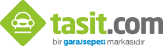 Tasit.com Pazaryerine Dönüştü Tasit.com, which Garaj Sepeti added to its body last year, started to serve as a marketplace that connects drivers and vehicle service providers.Garaj Sepeti in Turkey which pioneered the digitalization of the automotive ecosystem, transform Tasit.com that he had bought at the end of 2017 into a marketplace by infrastructure investments. Tasit.com, which has been renewed as a result of approximately 7 months of work, also includes mobility services such as car rental, auto repair and maintenance, expertise, auto hairdresser, insurance and automobile insurance.Tasit.com, which meets the users with the motto “Drive the Enjoy”, offers services as a marketplace that provides solutions for the needs of drivers and vehicle owners.As regards the Conversion, CEO of Garaj Sepeti Mehmet Çelikol said, "We are very pleased to have created the Turkey's first car services marketplace that anyone as a license owner can get all the services. We will continue to enrich Tasit.com by constantly adding new products. We have included approximately 1,000 service providers in the platform in a short time, we will increase this figure to 5,000. We desire a life in which everyone with a license can drive the enjoy with Tasit.com membership and leave the worries of mobility aside. We want to be a digital wallet of mobility with Tasit.com's new app.We are pleased to be Turkey’s first practitioner of the trend which is the transformation of vehicle classified sector into the marketplace and showing the largest trend in the world."The first campaign with Speedy…Tasit.com is also working to include large chains on the platform with the renewal. Tasit.com, which has agreed with many chain service points, first launched the Speedy campaign. The campaign is valid until December 31, 2018 on Winter Care Service. The service includes antifreeze replacement, brake fluid change, wiper assembly & replacement, balance service, headlight adjustment, air conditioning disinfection services. The Speedy Winter Care Package, which is 450 TL, can be purchased from Tasit.com for 249 TL.For detailed information: Mine Türkün | mine@mineturkun.com | 0533 602 81 06 About Garaj Sepeti From the year founded in 2017 in İstanbul, we have been working to  lead the digital transformation of used car transactions in the region starting from Turkey which is one of the world’s biggest used car trade markets with more than 7 millions transactions a year.We empower both buyers and sellers to perform more trustful & convenient used car trade transactions with the power of technology and big data.We believe, especially at emerging markets, power of technology and data is going to be game changer to bring efficiency, transparency as well as trust and convenient to the used car trade.     	To serve end-to-end integrated game changer solution Garaj Sepeti manages,Regions biggest closed-circuit dealer marketplace Garaj Dealer with almost 10.000 dealer members.Turkey’s leading auto places Araba.com (meaning Car) & Tasit.com (meaning Vehicle) with 4M members and more than 5M visitors /month.Big data platform Datamotiv which serves numerous data solutions such as valuation, accident history and catalogue to other industry stakeholders.